Steering Gear DiagnosisMeets ASE Task:  (A4-B-4) P-2, (A4-B-5) P-2  Diagnose conventional and rack and pinion steering gears; determine needed action.Name _______________________________   Date ___________  Time on Task __________Make/Model/Year _________________   VIN ________________   Evaluation:   4    3    2    1                     _____  1.  Check service information for the specified procedure to follow when diagnosing 	     conventional steering gear mechanical and noise concerns.  Describe the 	     recommended procedures.		_________________________________________________________________		_________________________________________________________________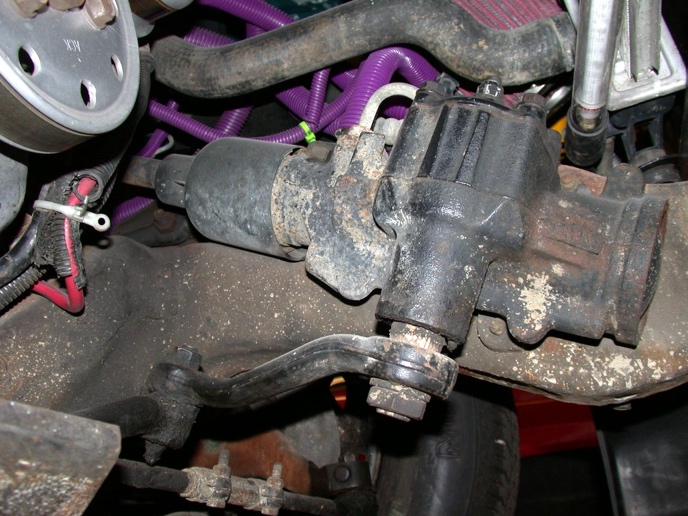 _____  2.  Check service information for the specified procedures to follow when diagnosing a 	     rack and pinion steering gear assembly.  Describe the recommended procedures.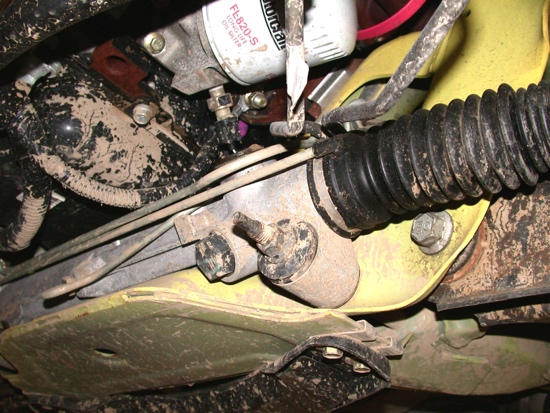 										______________________________________		______________________________________		___________________________________________  3.  Based on the diagnosis, what is the needed action?		_______________________________________